Karel Must Find the Tennis Balls!	Go into Sandbox mode in your CodeHS website, create a world that is 25 X 25.  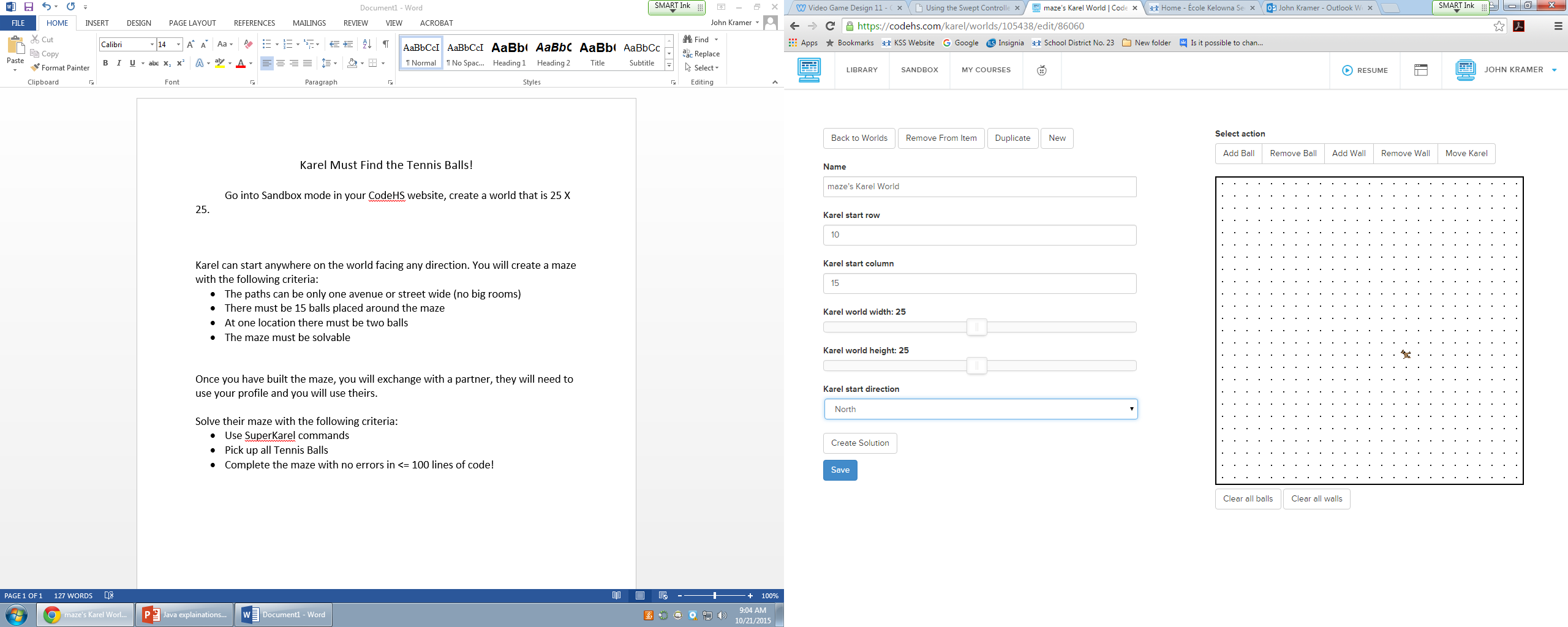 Karel can start anywhere on the world facing any direction. You will create a maze with the following criteria:The paths can be only one avenue or street wide (no big rooms)There must be 15 balls placed around the mazeAt one location there must be two ballsThe maze must be solvable Once you have built the maze, you will exchange with a partner, they will need to use your profile and you will use theirs.Solve their maze with the following criteria:Use SuperKarel commandsPick up all Tennis BallsComplete the maze with no errors in <= 100 lines of code!Show Mr. Kramer when complete: You will need to use conditional logic!